Уведомлениео подготовке проекта муниципального нормативного правового акта    Настоящим Управление экономического развития администрации Олонецкого национального муниципального района извещает о подготовке проекта муниципального нормативного правового акта Олонецкого национального муниципального района:Постановление администрации Олонецкого национального муниципального района «Об утверждении Требований к порядку разработки и принятия правовых актов о нормировании в сфере закупок для обеспечения муниципальных нужд Олонецкого национального муниципального района, содержанию указанных актов и обеспечению их исполнения»Пояснительная записка к проекту постановления администрации Олонецкого национального муниципального района«Об утверждении Требований к порядку разработки и принятия правовых актов о нормировании в сфере закупок для обеспечения муниципальных нужд Олонецкого национального муниципального района, содержанию указанных актов и обеспечению их исполнения»Настоящий проект разработан во исполнение пункта 1 части 4 статьи 19 Федерального закона от 5 апреля 2013 года № 44-ФЗ «О контрактной системе в сфере закупок товаров, работ, услуг для обеспечения государственных и муниципальных нужд», постановления Правительства Российской Федерации от 18 мая 2015 г. №476 «Об утверждении общих требований к порядку разработки и принятия правовых актов о нормировании в сфере закупок, содержанию указанных актов и обеспечению их исполнения».Проектом предложено установить требования к порядку разработки и принятия правовых актов о нормировании в сфере закупок для обеспечения муниципальных нужд Олонецкого национального муниципального района, содержанию указанных актов и обеспечению их исполнения.	Принятие постановления не потребует дополнительного расходования бюджетных средств, а также признания утратившими силу нормативных правовых актов, их отмены или изменения.ПРОЕКТ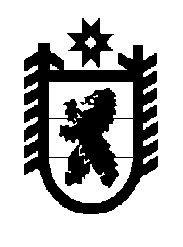 Республика КарелияАдминистрация Олонецкого национального муниципального районаП О С Т А Н О В Л Е Н И ЕОт         июля 2016 г.  № Об утверждении Требований к порядку разработки и принятия правовых актов о нормировании в сфере закупок для обеспечения муниципальных нужд Олонецкого национального муниципального района, содержанию указанных актов и обеспечению их исполнения.       В соответствии с ч. 4 статьи 19 Федерального закона от 05.04.2013 года № 44-ФЗ «О контрактной системе в сфере закупок товаров, работ, услуг для обеспечения государственных и муниципальных нужд», руководствуясь Постановлением Правительства Российской Федерации от 18.05.2015 года № 476 «Об утверждении общих требований к порядку разработки и принятия правовых актов о нормировании в сфере закупок, содержанию указанных актов и обеспечению их исполнения», Администрация Олонецкого национального муниципального района ПОСТАНОВЛЯЕТ:Утвердить требования к порядку разработки и принятия правовых актов о нормировании в сфере закупок для обеспечения муниципальных нужд Олонецкого национального муниципального района, содержанию указанных актов и обеспечению их исполнения согласно приложению к настоящему постановлению. Настоящее постановление подлежит официальному опубликованию (обнародованию) и размещению на официальном сайте администрации Олонецкого национального муниципального района и в единой информационной системе в сфере закупок.Настоящее постановление вступает в силу с момента опубликования и распространяет свое действие на правоотношения, возникшие с 01.01.2016 года.4. Контроль за исполнением данного постановления возложить на заместителя Главы Администрации Олонецкого национального  муниципального района Мурого В.Н.     Глава Администрации     Олонецкого национального     муниципального района                                                                   С.К.ПрокопьевПриложение к постановлению Администрации Олонецкогонационального муниципального района от __.07.2016 года № ___ ТРЕБОВАНИЯк порядку разработки и принятия правовых актов о нормировании в сфере закупок для обеспечения муниципальных нужд Олонецкого национального муниципального района, содержанию указанных актов и обеспечению их исполнения.         1. Настоящие требования (далее – Требования) разработаны в соответствии с Федеральным законом от 05.04. 2013  № 44-ФЗ «О контрактной системе в сфере закупок товаров, работ, услуг для обеспечения государственных и муниципальных нужд» (далее - Закон) и определяют порядок разработки и принятия, содержание, обеспечение исполнения следующих муниципальных правовых актов о нормировании (далее – правовые акты): 1.1. правила определения требований к отдельным видам товаров, работ, услуг (в том числе предельные цены товаров, работ, услуг), закупаемых муниципальными органами, главными распорядителями бюджетных средств, подведомственными им получателями бюджетных средств, казенными и бюджетными учреждениями;1.2. правила определения нормативных затрат на обеспечение функций муниципальных органов (включая подведомственные казенные учреждения);1.3. требования к отдельным видам товаров, работ, услуг (в том числе предельные цены товаров, работ, услуг), закупаемых непосредственно муниципальными органами, главными распорядителями бюджетных средств, подведомственными им получателями бюджетных средств, казенными и бюджетными учреждениями;1.4. нормативные затраты на обеспечение функций муниципальных органов и подведомственных им казенных учреждений.        2. Правовые акты, указанные в пункте 1 настоящего документа, разрабатываются Управлением экономического развития администрации Олонецкого национального муниципального района по согласованию с финансовым управлением администрации Олонецкого национального муниципального района в форме проектов постановлений Администрации Олонецкого национального муниципального района.         3. Проекты правовых актов, указанных в  подпунктах 1.1. и 1.3. пункта 1 Требований, подлежат обязательному предварительному обсуждению на заседаниях общественного совета, созданного при Администрации Олонецкого национального муниципального района.4. Для проведения обсуждения в целях общественного контроля проекты правовых актов, указанных в пункте 1 Требований, а также пояснительные записки к ним подлежат размещению Администрацией  Олонецкого национального муниципального района в единой информационной системе в сфере закупок. Дополнительно указанные проекты могут быть размещены на официальном сайте Администрации Олонецкого национального муниципального района.5. Срок проведения обсуждения в целях общественного контроля устанавливается Администрацией Олонецкого национального муниципального района и не может быть менее 7 рабочих дней со дня размещения проектов правовых актов, указанных в пункте 1 Требований, в единой информационной системе.6. Администрация Олонецкого национального муниципального района рассматривает предложения, поступившие в ходе обсуждения в целях общественного контроля в электронной или письменной форме в срок, установленный с учетом положений пункта 5 настоящего документа, в соответствии с законодательством Российской Федерации о порядке рассмотрения обращений граждан.7. Администрация  Олонецкого национального муниципального района в срок не позднее 3 рабочих дней со дня рассмотрения предложений,  указанных в пункте 6 настоящего документа, размещает эти предложения и ответы на них в установленном порядке в единой информационной системе.8. По результатам обсуждения в целях общественного контроля  Администрация  Олонецкого национального муниципального района при необходимости принимает решение о внесении изменений в проекты правовых актов, указанных в пункте 1 Требований и о рассмотрении указанных в подпунктах 1.1. и 1.3. пункта 1 Требований проектов правовых актов на заседаниях общественного совета при  Администрации Олонецкого национального муниципального района в соответствии с пунктом 3 Требований (далее – общественный совет).9. По результатам рассмотрения проектов правовых актов, указанных в подпунктах 1.1. и 1.3.  пункта 1 Требований, общественный совет принимает одно из следующих решений:а) о необходимости доработки проекта правового акта;б) о возможности принятия правового акта.10. Решение, принятое общественным советом, оформляется протоколом в соответствии с положением о соответствующем общественном совете, который не позднее 3 рабочих дней со дня принятия соответствующего решения размещается  Администрацией Олонецкого национального муниципального района в установленном порядке в единой информационной системе.11. В случае принятия решения, указанного в подпункте «а» пункта 9 Требований, проекты правовых актов, указанных в подпунктах 1.1. и 1.3. пункта 1 Требований, утверждаются после их доработки  в соответствии с решениями, принятыми общественным советом.12. Администрация Олонецкого национального муниципального района в течение 7 рабочих дней со дня принятия правовых актов, указанных в пункте 1 Требований, размещает такие акты в установленном порядке в единой информационной системе.13. Внесение изменений в правовые акты, указанные в пункте 1 Требований, осуществляется в порядке, установленном для их принятия.14. Администрация Олонецкого национального муниципального района принимает правовые акты, указанные в пункте 1 Требований, в срок до 01 августа текущего финансового года.15. Правовые акты, предусмотренные подпунктами 1.3. и 1.4. пункта 1 Требований, пересматриваются Администрацией Олонецкого национального муниципального района не реже одного раза в год.16. Постановление Администрации Олонецкого национального муниципального района, утверждающее правила определения требований к отдельным видам товаров, работ, услуг (в том числе предельные цены товаров, работ, услуг), закупаемых  для обеспечения муниципальных нужд Олонецкого национального муниципального района, должно определять:а) порядок определения значений характеристик (свойств) отдельных видов товаров, работ, услуг (в том числе предельных цен товаров, работ, услуг), включенных в утвержденный Администрацией  Олонецкого национального муниципального района перечень отдельных видов товаров, работ, услуг;б) порядок отбора отдельных видов товаров, работ, услуг (в том числе предельных цен товаров, работ, услуг), закупаемых самими муниципальными органами, главными распорядителями бюджетных средств, подведомственными им получателями бюджетных средств, казенными и бюджетными учреждениями (далее - ведомственный перечень);в) форму ведомственного перечня.	17. Постановление Администрации Олонецкого национального муниципального района, утверждающее правила определения нормативных затрат на обеспечение функций муниципальных органов (включая казенные учреждения) должно содержать:а)  порядок расчета нормативных затрат, в том числе формулы расчета;б) требование об определении Администрацией Олонецкого национального муниципального района нормативов количества и (или) цены товаров, работ, услуг, в том числе сгруппированных по должностям работников и (или) категориям должностей работников.18. Правовые акты Администрации Олонецкого национального муниципального района, утверждающие требования к отдельным видам товаров, работ, услуг (в том числе предельные цены товаров, работ, услуг), закупаемых непосредственно муниципальными органами, главными распорядителями бюджетных средств, подведомственными им получателями бюджетных средств, казенными и бюджетными учреждениями, должны содержать следующие сведения:а) наименования заказчиков, в отношении которых устанавливаются требования к отдельным видам товаров, работ, услуг (в том числе предельные цены товаров, работ, услуг);б) перечень отдельных видов товаров, работ, услуг с указанием характеристик (свойств) и их значений.19. Правовые акты Администрации Олонецкого национального муниципального района, утверждающие нормативные затраты, должны определять:а) нормативы количества и (или) цены товаров, работ, услуг, в том числе сгруппированные по должностям работников и (или) категориям должностей работников.20. Правовые акты, указанные в подпунктах 1.3. и 1.4. пункта 1 Требований, могут устанавливать требования к отдельным видам товаров, работ, услуг, закупаемых одним или несколькими заказчиками, и (или) нормативные затраты на обеспечение функций муниципальных органов и (или) подведомственных казенных учреждений.21. Требования к отдельным видам товаров, работ, услуг и нормативные затраты применяются для обоснования объектов закупки соответствующего заказчика.